Муниципальное бюджетное учреждениедополнительного образования «Центр внешкольной работы «Поиск» г.о. Самара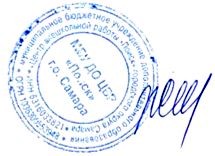 УТВЕРЖДАЮДиректор МБУ ДОЦВР «Поиск» г.о. Самара________________СБ. Железникова«03»   августа   2021г.Принята  на  Методическом  совете  МБУ ДО  ЦВР  «Поиск»Протокол №  2от  «03»   августа   2021г.ПРОГРАММАвоспитательной работы«ВОСПИТАНИЕ-САМОВОСПИТАНИЕ-СОВЕРШЕНСТВО»детских дошкольных объединенийвозраст обучающихся - 5-7 летсрок реализации – 2 годаразработчики:
педагоги-организаторы Иванова Ольга Геннадьевна, Кожевникова Надежда АлександровнаСамара, 2021 г.Паспорт программыПОЯСНИТЕЛЬНАЯ ЗАПИСКААктуальность и педагогическая целесообразность воспитательной программыВоспитание, целенаправленное развитие человека, включающее освоение культуры, ценностей и норм общества осуществляется через образование, а также организацию жизнедеятельности определенных общностей. В воспитании взаимодействуют личность, семья, государственные и общественные институты; учебно-воспитательные заведения, средства массовой коммуникации, религиозные институты, общественные организации.Учреждение дополнительного образования является одним из основных институтов, принимающих непосредственное участие в воспитании и формировании развития личности ребёнка. Большая часть работы ложится на плечи педагогического работника, деятельность которого в воспитательной системе направлена на гармоничное сочетание духовно – эстетических, идейно – нравственных принципов, на сочетание единства доброты познания и освоения жизни. 	В МБУ ДО ЦВР «Поиск» г.о. Самара уже много лет существует группа дневного пребывания дошкольников, для которых созданы условия для развития и формирование личности. Здесь организован образовательный процесс так, чтобы младший участник образовательного процесса получил полный комплект образовательных услуг, включающих в себя учебный и воспитательный компоненты. Только развитие в гармонии способно сформировать такую личность, которая в условиях всеобщей глобализации будет отвечать всем требованиям современного общества. Современные дети действительно значительно отличаются от предыдущего поколения. Инновационные технологии кардинально изменили образ жизни наших крох, их приоритеты, возможности и цели. В образовательном стандарте нового поколения определён инновационный подход к процессу образования детей. Если ранее целью ставилась передача знаний от педагога к ребенку, закрепление необходимого уровня умений и навыков, то сегодня главной задачей является формирование целостной гармонично развитой личности. Программа ФГОС дошкольного образования содержит не столько требования к знаниям обучающегося, сколько акцентирует внимание на воспитательный и  психологический аспект формирования учащегося как участника активной жизни в современном обществе. В соответствии с этим программа воспитательной работы с дошкольниками учитывает многие факторы: учет основных принципов дошкольного образования  на основании ФГОС:1) полноценное проживание ребенком дошкольного, обогащение (амплификация) детского развития;2) построение воспитательной деятельности с учетом  индивидуальных особенностей каждого ребенка, при котором он  становится активным в выборе содержания своего образования, становится субъектом образования (далее — индивидуализация дошкольного образования);3) содействие и сотрудничество детей и взрослых;4) поддержка инициативы детей в различных видах деятельности;5) сотрудничество ЦВР «Поиск» с семьей;6) приобщение детей к социокультурным нормам, традициям семьи, общества и государства;7) формирование познавательных интересов и познавательных действий ребенка в различных видах деятельности;8) возрастная адекватность дошкольного образования (соответствие условий, требований, методов возрасту и особенностям развития);9) учет этнокультурной ситуации развития детей.В соответствии с Федеральным законом «Об образовании в Российской Федерации» одной из основных задач, стоящих перед  образовательным учреждением, является «взаимодействие с семьей для обеспечения полноценного развития личности ребенка». На основании ФЗ «Об образовании в Российской Федерации» (с изменениями от 31.07)и распоряжения от 31.07.2020 с род 2020, ст. 2, ст.12) была модернизирована Программа воспитания обучающихся дошкольников.Разработан новый федеральный государственный образовательный стандарт дошкольного образования (ФГОСДО), который отвечает новым социальным запросам и в котором большое внимание уделяется работе с родителями.  В ФГОС говорится, что работа с родителями должна иметь дифференцированный подход, учитывать социальный статус, микроклимат семьи, родительские запросы и степень заинтересованности родителей деятельностью ОУ, уделяется внимание повышению культуры педагогической грамотности семьи, в документе также  сформулированы требования по взаимодействию организации работы с родителями. Роль семьи в обществе несравнима по своей силе ни с какими другими социальными институтами, так как именно в семье формируется и развивается личность ребенка, происходит овладение им социальными ролями, необходимыми для успешной адаптации в обществе. Именно в семье закладываются основы нравственности ребенка, формируются нормы поведения, раскрывается внутренний мир и индивидуальные качества личности. Не существует другого такого института, кроме института семьи, так точно предопределяющего закономерности формирования будущего человека. За поведенческими проблемами, особенностями детских взаимоотношений видны взрослые – их взгляд на мир, их позиция, их поведенческие стереотипы.Сейчас наиболее остро стоит вопрос поиска новой модели общественного воспитания личности в открытой социальной среде и более тесного контакта образовательного учреждения и семьи, которые осуществляются при помощи педагогов.Важным в построении траектории воспитания дошкольников является  Программа воспитательной работы, в которой заложено:приобщение ребенка к социуму, к правилам и нормам поведения;развитие навыков самостоятельности, ответственности, инициативы;развитие умения проявлять свои индивидуальные  творческие особенности и таланты, быть активным  участником ребенка в коллективе сверстников,формирование эстетико-ценностных ориентаций личности; развитие чувства собственного достоинства, внутренних критериев самооценки;развитие и укрепление чувства взрослости, формирование адекватных форм утверждения самостоятельности, личностной автономии;Данная воспитательная программа показывает путь по восходящей лестнице личностного развития и успеха ребёнка. Воспитательная  программа направлена на:формирование личности человека как гражданина и патриота своей страны; формирование доброго отношения к истории родного края, своей семье, друг к другу;сохранение и укрепление здоровья учащихся;развитие  познавательной мотивации, формирование  познавательных интересов;развитие механизмов нравственного самовоспитания, саморегуляции поведения;воспитание чувства личной ответственности за свои поступки ;развитие эстетического восприятия окружающего мира и способности ценить и создавать прекрасное;развитие эстетических чувств и эмоций, развитие воображения;Принципы построения воспитательной работыПринцип открытости.Принцип привлекательности будущего дела.Принцип деятельности.Принцип свободы участия.Принцип обратной связи.Принцип сотворчества.Принцип успешности.Родительская компетентностьПедагог, обучающий и воспитывающий дошкольников, наряду с родителями, становится очень значимым взрослым для ребенка, поэтому от его умения взаимодействовать с семьями дошкольников во многом зависит эффективность формирования личности ребенка. В настоящее время многие родители ищут пути грамотного и гармоничного воспитания ребенка и готовы к активному сотрудничеству с педагогом.Способность родителей справляться со своими воспитательными функциями зависит от их  педагогической компетентности. Она заключается в умении понимать потребности  своего ребенка, создавать условия для их разумного удовлетворения, сознательно планировать его вхождение во взрослую жизнь, в соответствии с материальным достатком семьи, способностями ребенка и социальными условиями.Родительская компетентность характеризуется его грамотностью в вопросах образования, развития, воспитания своего ребенка. Родители детей дошкольного возраста должны знать о «кризисах развития в жизни ребенка». Зная закономерности личностного развития своего ребёнка, он способствует прохождению данного периода с набором положительных качеств.Компетентности родитель:усваивает позитивный опыт;видит и решает проблемы;является носителем знаний, умения и навыков в области воспитания;применяет их;Компетентный родитель – это человек, который не испытывает страха за то, что он «плохой» родитель и не переносит чувство страха и вины на своего ребенка. Это человек, готовый видеть реальную ситуацию, в которой растет его ребенок и прилагает усилия для того, чтобы ее менять. Это человек, который знает, что если не помогает одно – надо пробовать другое. Компетентный родитель понимает, что для изменения развития ребенка в более благоприятную сторону надо меняться самому, пробовать, искать, в общем – учиться. Высоким уровнем педагогической компетентности характеризуется те родители, которые:знают, чего хотят, и знают, как этого добиться;делают не то, что могут, а то, что следует делать в каждой конкретной ситуации;помогают ребенку добиться успехов в том виде деятельности, который он выбрал сам, а не там, где хочется родителям;помнят  себя в этом возрасте, знают, что происходит с  ребенком, испытывают  потребность в обогащении своих знаний по детской психологии;знают, что ребенок не совсем такой, каким его себе представляли, но он имеет право быть другим, и они будут защищать его право быть самим собой везде, где это право будет нарушаться.Вся  совместная работа педагога  с родителями объединяется единой целью - воспитать свободного, развитого, ответственного человека, готового для жизни в обществе, в социуме. В условиях студии дошкольников они знакомятся с основными темами дополнительных общеобразовательных программ, которые в целом:не противоречат Конституции РФ, закону «Об образовании», другим региональным и внутренним локальным актам;гарантируют сохранение и укрепление здоровья детей;обеспечивают взаимодействие педагога с семьей учащихся;способствуют  психологической и физической подготовке ребенка к школе;обеспечивают равные условия образования независимо от этнической, религиозной принадлежности, социального статуса, места проживания;являются преемственными со школьной программой. Цели и задачиЦель программы: Воспитание успешного дошкольника, живущего в согласии с самим собой, с окружающей действительностью, занимающего активную позицию в  коллективе.Задачи программы:Образовательные:знать правила социальной жизни;знать правила и условия игровой деятельности; различать условную и реальную ситуации, в том числе игровую;Воспитательные:формировать систему ценностных ориентаций учащихся как основу их воспитанности;воспитывать доброе отношение к жизни, умение находить в ней радость и желание творить добро; формировать  нравственное отношение к человеку, труду, природе;формировать стремления к здоровому образу жизни;воспитывать гражданско-патриотическое и духовно-нравственное сознание на основе сохранения культурно-исторического наследия, отечественных традиций в взаимоотношениях в обществе и быту;развивать традиции коллективной  жизнедеятельности через участия в КТД;формировать у учащихся личностное достоинство, уважение прав человека, гражданственности, патриотизма.Развивающие:способствовать в  развитии познавательных интересов обучающихся;развивать свободную личность обучающихся; побуждать к самоанализу, самооценке, саморазвитию самовоспитанию.Условия реализации воспитательной программы и ее особенностиДанная программа рассчитана на учащихся 5-7 лет. Программа реализуется в течение 2-х лет.Для ее успешного воплощения необходимо формирование двух групп, в которых целевой аудиторией являются обучающиеся, а партнерами воспитательного процесса – родители. Программа основана на модульном принципе. В ней два модуля: инвариантный и вариативный.Инвариантный модуль включает в себя следующие направления деятельности:Работа с родителями;Гражданско-патриотическое воспитание;Духовно-нравственное воспитание.Вариативный модуль включает в себя следующие направления деятельности:Интеллектуально-познавательна деятельность;Спортивно-оздоровительная работа;Творческо-эстетическое воспитание.Область педагогического воздействияДиагностика образовательного процессаПрограмма разработана с опорой на циклический принцип и рассчитана на два года и три степени развития обучающихся.В процессе реализации Программы воспитательной работы педагогу необходимо  контролировать ее результативность в обеих группах, так как при повышении педагогической компетентности родителей  воспитательные результаты обучающихся значительно возрастают.Ожидаемые результаты степени развития дошкольников1 циклуспешная адаптация к общественной жизни;формирование эмоциональной устойчивости обучающихся;создание предпосылок для формирования коллектива;2 циклустойчивые положительные воспитательные  результаты;активное участие детей в жизни группы, центра «Поиск»;негативное отношение к вредным привычкам;знание истории и традиций своей семьи;формирование ощущения ответственности за совершаемые поступки.3 цикловладение элементами самовоспитания, самоконтроля;проявление  творческой активности;готовность к проявлению индивидуальности в социуме.готовность к участию в КТД.На основе ФГОС разработан образ выпускника детских дошкольных объединений.  Образ выпускникаОжидаемые результаты по повышению родительской педагогической компетентностиповышения уровня психолого-педагогической грамотности родителей и культуры межличностного общения родителей;повышения степени включённости родителей в организацию образовательного процесс;создание атмосферы общности интересов, эмоциональной взаимоподдержки друг друга;повышения уровня доверия и чувство расположения родителей к  образовательному  учреждению.Периодичность и формы диагностикиДиагностика осуществляется в ходе образовательного процесса на всем протяжении  реализации Программы.Дошкольники:занятия;наблюдение;конкурсы, викторины, игры, праздники, тематические мероприятия, экскурсии, представления, выступления, карнавалы, фестивали, конференции и др.;встречи с интересными людьми, игры по интересам.Родители:анкетирование, собеседование, тестирование, опросники, социологические исследования. беседа, обсуждение, консультации и др.НАПРАВЛЕНИЯ ВОСПИТАТЕЛЬНОЙ ДЕЯТЕЛЬНОСТИ Работа с родителямиБлагоразумие отца есть самое действенное наставление для детей.ДемокритСемья – один из шедевров природы.Д. СантаянаЦель работы – максимальное сближение интересов родителей и педагогов по формированию личности дошкольника; повышение  уровня родительской  компетентности Задачи:повышать ответственность родителей за судьбу ребенка и их активность в отношениях с  педагогами;заинтересовать в воспитательно-образовательном процессе как в необходимом условии для успешного развития собственного ребёнка;способствовать улучшению эмоционального климата в семье;создавать условия для благоприятного взаимодействия детей и родителей;создать благоприятную атмосферу общения, направленную на преодоление конфликтных ситуаций;целенаправленно просвещать родителей по вопросам педагогической и психологической компетентности, направленной на воспитание детей; использовать активные формы просветительской деятельности.Основные виды деятельности«Семейный клуб»; «Душевный разговор»: очная и заочная консультативная помощь педагога дополнительного образования родителям по вопросам воспитания детей.;Сайт ЦВР «Поиск» http://cvr-poisk.ru ;консультативная помощь педагога-психолога родителям по вопросам воспитания детей;тематические родительские собрания в различных формах. семинар-практикум;учрежденческая конференция «От почемучек до изобретений и открытий: защита и презентация семейных проектовклубы Выходного дня;совместные экскурсии и походы;дни творчества:  выставки, концерты, конкурсы и т.д.;коллективно творческие дела (КТД) субботники,  совместные праздники;Семейный театр «Буратино»;Совет родителей дошкольников «Мы вместе», родительский комитет;помощь в организации и проведении  общественных  дел и в укреплении материально – технической базы группы и ЦВР «Поиск»день « Открытых дверей»;и др.Интеллектуально-познавательная деятельность обучающихсяГибкость ума может заменить красоту.СтендальМудр не тот, кто много знает,А чьи знания полезны.ЭсхилЦель работы– оказание помощи учащимся и родителям в развитии способности действовать целесообразно, мыслить рационально и эффективно, проявлять свои интеллектуальные умения во взаимодействии с социальным окружением.Задачи:Основные виды деятельностиИнтеллектуально-познавательный турнир;познавательная квест -  игра «Мы маленькие звезды»;Конкурс научно- исследовательских работ учащихся;Клуб  «Почемучек»;Конференция «От почемучек до изобретений и открытий» (совместно с родителями);Занятия - турниры «Самый умный»Смотр – фестиваль достижений выпускника.Спортивно-оздоровительная деятельностьЕсли человек сам следит за своим здоровьем,то трудно найти врача, который знал былучше полезное для его здоровья, чем он сам.СократЦель работы – оказание помощи учащимся и родителям в развитии  физического и психического здоровья, способствующего более успешному  будущему самоутверждению.Задачи:Основные виды деятельностисемейная спартакиада;спортивный праздник на природе;Круглый стол «Скажем:"НЕТ!" вредным привычкам;творческие конкурсы;познавательные беседыподвижные игры, соревнования и игры-театрализации; Мастер- классы;военно - спортивная  игры;Духовно-нравственная деятельностьТому, кто не постиг науки добра,всякая иная наука приносит лишь вред.Мишель де МонтеньВысшая мудрость – различать добро и зло.СократЦель работы: создание условий в воспитании доброго отношения к жизни, в умении находить в ней радость и желания творить добро; в формировании  нравственного отношения к человеку, труду, природе.ЗадачиОсновные виды деятельностиТворческие фестивали и конкурсыутренники;совместный проект с родителями.Творческо-эстетическая деятельностьДуша человека — величайшее чудо мира.Данте АлигьериЦель работы – раскрытие и развитие творческих способностей дошкольника в приобщении к эстетическим ценностям.ЗадачиОсновные виды деятельностиФестивали и конкурсы детского творчества;музыкально – художественные и иные квест-игры; утренники; семейный театр.Гражданско-патриотическая деятельностьИстинный человек и сын Отечества есть одно и то же.Радищев А. Н.Цель работы – воспитание патриотических чувств, уважительного отношения к Родине и ее защитникам; формирование у обучающихся понимания и осознания значимости исторического прошлого.ЗадачиОсновные виды деятельностиТематические мероприятия гражданско-патриотической направленности; утренник «Наша Армия самая сильная»;беседы о героях Великой Отечественной войны;фестиваль по видам искусств;конкурсы, посвященные историческим датам Родины;акции, проводимые совместно с родителями;совместные проекты с родителями;виртуальное и иные экскурсии в Краеведческий музей им. П.А. Алабина и в этнографический музей «Горница»;;Исторические игра  - путешествия;Интерактивно - прикладное занятие «Роспись гипсового рельефа «Узоры старой Самары» в рамках создания музея своими руками.РЕЗУЛЬТАТИВНОСТЬ  ВОСПИТАТЕЛЬНОЙ ПРОГРАММЫКритерии и показатели изучения эффективности воспитательной деятельностиОсобенности организации работы педагога в зависимости от типов семейАлгоритм работы педагогаВыявление типа родителей:Родители – лидеры, которые умеют и с удовольствием участвуют в воспитательно-образовательном процессе, видят ценность любой работы учреждения ЦВР « Поиск». Такие родители, являются, как правило, активными участниками педагогического процесса. Они заинтересованы в успешности своих детей.Родители – исполнители, которые принимают участие при условии значимой мотивации. Такие родители являются, как правило, заинтересованными участниками воспитательного процесса, но желающие решать проблемы с помощью педагогов или специалистовРодители – критические наблюдатели. Такие родители являются, как правило, равнодушными и пассивными, находятся в стороне   и Планирование работы с родителями в зависимости от их типа.Привлечение в разной степени всех типов родителей к воспитательному процессу.Аналитическая работа:Количественные показателиприсутствие родителей на групповых  мероприятияхучастие родителей в подготовке  детей к конкурсампосещение родительских собраний и консультацийподготовка детей к конференцииучастие в выставкахпомощь родителей в оснащении педагогического  процессаКачественные показателиинициативностьответственность отношение родителей к продуктам совместной деятельности детей  и взрослыхКорректировка работы с родителями с учетом полученных результатов.Принципы организации воспитательной работыДобровольность участия детей в соответствии с их интересами и способностями;систематичность в организации;личностно ориентированный подход в развитии и формировании личности ребенка;создание условий для проявления творческих возможностей, взглядов, мнений, свободы мысли;сочетание массовых, групповых и индивидуальных форм работы;сочетание романтики, игры и социально востребованной деятельности с опорой на духовные ценности: Добро, Истину, Красоту.МЕТОДИЧЕСКОЕ СОПРОВОЖДЕНИЕУчет возрастных особенностей развития детей при построении воспитательного процесса Воспитательный процесс рассматривается как;системный, целостный процесс, развивающийся во времени и в рамках определенной системы; целенаправленный процесс взаимодействия взрослых и детей, носящий личностно-ориентированный характер;процесс, направленный на достижение социально-значимых результатов, призванный привести к преобразованию личностных свойств и качеств воспитанников. Воспитательный процесс обеспечивает каждой отдельной личности возможность удовлетворять свои потребности в развитии, развивать свои потенциальные способности, сохранить свою индивидуальность, возможность самореализоваться. Трудности воспитания дошкольников связаны с проявлениями упрямства и немотивированного сопротивления воле взрослых. Причины упрямства большей частью бывают связаны с поведением окружающих взрослых людей: непоследовательностью в словах и делах, раздражительностью, отсутствием или недостаточностью внимания к детям. Упрямство в этом возрасте снимается такими приемами, как переключение внимания, отвлечение ребенка, а также преднамеренное игнорирование этих проявлений. Успешно используется внушение словом и взглядом.Учет возрастных особенностей детей в воспитательной работе является одним из основных педагогических требований. Учесть – это значит принять во внимание, не упустить из вида. Особенности возраста, дошкольников 5-6 лет: высокий уровень активности, стремление к общению вне семьи, стремление к различению того, что хорошо и что плохо, любознательность; отсутствие навыков самообслуживания, утомляемость, неумение сосредоточиться, эмоциональная неуравновешенность, отсутствие чувства времени; слепое подражание взрослым; начало проявления индивидуальности, энергичности, настойчивости,быстрота в действиях; стремление к большой мускульной активности, постоянной деятельности; любят коллективные игры, но не боятся проигрывать; чувствительны к критике, обидчивы;не имеет постоянных интересов; стремятся к самостоятельности, самоутверждению, признанию; активны, но отсутствует инициатива, нет навыков самоорганизации, эмоции неустойчивые, конфликтны, стремятся быть как все;наблюдается четкое разделение на группы по половому признаку; стремятся к взрослости, к самоутверждению во взрослой позиции, прямолинейны, нетерпимы, в том числе к тем, кто не с ними; любят спорить, мнение коллектива менее важно, нет стремления к получению оценки их деятельности со стороны взрослых.Педагогу необходимо учитывать индивидуальные особенности (тип темперамента ребенка, его увлечения, достоинства и недостатки, комплексы), чтобы найти подход к вовлечению дошкольника в воспитательный процесс. Так, при подготовке и проведении воспитательных мероприятий педагог соотносит цели своей деятельности с основными потребностями возраста и возрастными задачами развития ребенка. Отбирая содержание деятельности, педагог ориентируется на знания и умения детей, которые у них сформированы. Деятельность не должна быть слишком простой и слишком сложной для детей. Время мероприятия, его продолжительность соответствуют физическим возможностям детей. Игра как основной вид деятельности в воспитательной работеФорма проведения мероприятий соответствует ведущей деятельности возраста. Игра—ведущий вид деятельности и присутствует во всей воспитательной работе. Мотивация в воспитательной деятельности не набор отдельных игровых приемов, а необходимое длительное игровое действо в процессе подготовки и проведения каких-либо значимых и интересных для дошкольников мероприятий. Воспитание через систему игр-занятий перестраивается на работу с детьми по «событийному» принципу. Критерием того, что данный принцип заработал, является живое, активное, заинтересованное участие ребенка в той или иной проектной деятельности, а не цепочка действий по указанию взрослого. Кроме того, необходимо учитываются умения детей работать в паре, группе, коллективно. Приглашение гостей, открытость мероприятия, дела будет зависеть от степени готовности детей к сотрудничеству: учитывается  уровень развития самостоятельности детей. Не стоит делать за детей то, что они могут выполнить сами. При выборе ведущих в воспитательном деле необходимо учитываются наиболее значимые для возраста отношения (педагог, сверстники, родители). Наиболее интересное для данной возрастной группы содержание деятельности: ролевая игра, ручное творчество, труд по самообслуживанию, познавательная деятельность, общественно-значимая деятельность, коллективная игра, спорт, ручное творчество, общественно-значимая деятельность, занятия по интересам, спорт, творчество. Интересы разнообразны, наблюдается их дифференциация: техника, спорт, туризм, наука. Основные методы работы с данной возрастной группой: пример взрослого, поощрение, создание ситуации успеха, педагогическая поддержка, поручение взрослого, внимание взрослого к проблемам и интересам детей, воспитание через коллектив, общественное мнение, диалог, обсуждение норм жизни, объяснение, создание ситуации выбора, обсуждение позиции, доверие, требование, совет, просьба о помощи. СПИСОК ЛИТЕРАТУРЫАлоева М. А. Классные часы и родительские собрания, – изд. 4-е, доп. и перераб. – Ростов Н/Д: Феникс, 2007. – 328 с.Антипина Г.А. Новые формы работы с родителями в современном ДОУ//Воспитатель ДОУ. - 2011. - №12. - С. 88-94 Байбородова Л.В. Взаимодействие школы и семьи. - М.: "Академия развития", 2009. - 224 с..Беспятова Н. К. Военно-патриотическое воспитание детей и подростков как средство социализации. - М.: Айрис-пресс, 2006. – 192 с.Белобородов Н.В. Социальные творческие проекты в школе: Практическое пособие. – М.: АРКТИ, 2006. – 168 с.Бутырина Н.М. Технология новых форм взаимодействия ДОУ с семьей. - М.: "Белгор. гос. ун-т", 2009. - 177 с.Васильева-Гангнус Л.П. Азбука вежливости. - М.:Педагогика, 1989.Великородная В.А., Жиренко О.Е., Кумицкая Т.М. Классные часы по гражданскому и правовому воспитанию, – М.: ВАКО, 2008. – 224 с. Глебова С.В. Детский сад - семья: аспекты взаимодeйствия. - М.: "Учитель", 2008. - 111 с. Давыдова О.И. Работа с родителями в детском саду. - М.: "Сфера", 2010. - 144 с.Дереклеева Н. И. Новые родительские собрания: М.: ВАКО, 2007. – 320 с.Дереклеева Н. И. Савченко М.Ю. Справочник воспитателя . – 3-е изд., перераб. и доп. – М.: ВАКО, 2007. – 368 с. Детский сад - семья: аспекты взаимодействия: практ. пособие. - М.: "Учитель", 2010. - 111 с. Детский сад и семья /под ред. Т.М.Марковой. - 4-е изд., испр. и доп. - М.: "Просвещение", 2010. - 207 с. Доронова Т.Н. Вместе с семьей: пособие по взаимодействию ДОУ и родителей. - М..: "Просвещение", 2011. - 190 с. Доронова Т.Н. Дошкольное учреждение и семья - единое пространство детского развития: Методическое. - М.: "ЛИНКА-ПРЕСС", 2011. - 100 с.Зверева О.Л. Современные формы взаимодействия ДОУ и семьи / О.Л.Зверева // Воспитатель ДОУ. - 2009. - № 4. - С.74-83.Каменская Е. Н. Этика. Эстетика. Конспект лекций. – Ростов Н/Д: Феникс, 2005. – 256 с.Классные часы (викторины, беседы, конкурсы, игры / авт.-сост. А. И. Зайцева, Н. А. Догадова. – Волгоград: Учитель, 2007. – 123 с.20.Козлова А.В. Работа ДОУ с семьей: Диагностика, планирование, конспекты лекций, консультации, мониторинг. - М.: ТЦ "Сфера", 2010. - 112 с.Козлова И.Ф., Куликова Т.А. Дошкольная педагогика. - М.: "Наука", 2009. - 256 с.Колягина О. В. Детско-родительские проекты как современная форма взаимодействия детского сада и семьи // Педагогическое мастерство: материалы III междунар. науч. конф. (г. Москва, июнь 2013 г.). - М.: "Буки-Веди", 2013. - С. 41-42.Кулинич Г.Г. Классные часы: Культура общения. Личностный рост. Самовоспитание.  – М.: ВАКО, 2007. – 224 с.Лобанок Т.С. Нетрадиционные формы взаимодействия дошкольного учреждения с семьей. - М.: "Белый Ветер", 2011.Меренков А.В. Родители и педагоги: растим ребенка вместе / А.В.Меренков. - М.: "Дома учителя", 2009. - 143 сОпыт организации исследовательской деятельности школьников: «Малая Академия наук» / авт.-сост. Г.И. Осипова. – Волгоград: Учитель, 2007. – 154 с.«Особенности организации Воспитательно-образовательного процесса на основе ФГОС ДО» https://sch2121.mskobr.ru/dou_edu/doshkol_noe_otdelenie_1/obrazovanie/fgos/osobennosti_organizacii_vospitatel_no-obrazovatel_nogo_processa_na_osnove_fgos_do/Патриотическое воспитание: система работы, планирование, конспекты уроков, разработки занятий / авт.-сост. И.А. Пашкович. – Волгоград: Учитель, 2006. – 169 с.Плинер Я.Г., Бухвалов В.А. Воспитание личности в коллективе / М.: Центр «Педагогический поиск», 2001. – 160 с.Проблемные классные часы. / авт.-сост. Я. В. Голубева. – Волгоград: Учитель, 2006. – 175 с.Работа воспитателя: методическое пособие / под ред. Е.А. Слепенковой. – 2-е издание, М.: АРКТИ, 2006. – 168 с.Савченко М.Ю. Профориентация. Личностное развитие): практическое руководство для классных руководителей и школьных психологов / Под науч. ред. Л. А. Обуховой. М.: ВАКО, 2005. – 240 с.Серов Б.Н. поурочные разработки по курсу «Государственная символика»: Гимн. Герб. Флаг. – М.: ВАКО, 2005. – 192 с.Федеральный государственный образовательный стандарт
дошкольного образованияХухлаева О.В. Тропинка к своему Я: Уроки психологии в школе. – М.: Генезис, 2005. – 167 с. Эстетическое воспитание в средней школе: материалы для занятий и общешкольные мероприятия для учащихся / авт.-сост. И.А. Тисленкова. – Волгоград: Учитель, 2007. – 135 с.ПоказателиСодержание показателейНазвание программыПрограмма воспитательной работы «ВОСПИТАНИЕ-САМОВОСПИТАНИЕ-СОВЕРШЕНСТВО» детских дошкольных объединенийНормативная база разработки Программы развитияЗакон Российской Федерации «Об образовании» от 29.12.2012 г.; ФГОС дошкольное образованиеТиповое положение об образовательном учреждении дополнительного образования детей, утвержденное постановлением Правительства Российской Федерации от 07.03.95 № 233;Концепция развития дополнительного образования детей в Самарской области до 2025 годадругие нормативные правовые акты Российской Федерации и Самарской области, касающиеся вопросов патриотического воспитанияРазработчики ПрограммыИванова О.Г., Кожевникова Н.А. - педагоги- организаторыЦель ПрограммыВоспитание успешного дошкольника, живущего в согласии с самим собой, с окружающей действительностью, занимающего активную позицию в коллективе.Основные задачи ПрограммыОбразовательные:знать правила социальной жизни;знать правила и условия игровой деятельности; различать условную и реальную ситуации, в том числе игровую;Воспитательные:формировать систему ценностных ориентаций учащихся как основу их воспитанности;воспитывать доброе отношение к жизни, умение находить в ней радость и желание творить добро; формировать нравственное отношение к человеку, труду, природе;формировать стремления к здоровому образу жизни;воспитывать гражданско-патриотическое и духовно-нравственное сознание на основе сохранения культурно-исторического наследия, отечественных традиций во взаимоотношениях в обществе и быту;развивать традиции коллективной  жизнедеятельности через участия в КТД;формировать у учащихся личностное достоинство, уважение прав человека, гражданственности, патриотизма.Развивающие:способствовать в  развитии познавательных интересов обучающихся;развивать свободную личность обучающихся; побуждать к самоанализу, самооценке, саморазвитию самовоспитаниюУчащиесяРодителиСпособствовать развитию  любознательности, познавательных интересов обучающихся;развивать личностные способности обучающихся;формировать культуру интеллектуального развития и совершенствования обучающегосяМотивировать познавательный интерес родителей в вопросах воспитания детей;создавать благоприятные условия для развития личности ребенка, определяя круг его реальных возможностей; способствовать развитию  познавательных функций, психических процессов ребенка: ощущения, восприятия, памяти, мышления, воображения, речиУчащиесяРодителиспособствовать  формированию здорового  образа жизни дошкольника; формировать понимание значимости здорового образа жизни;формировать у дошкольников  культуру сохранения и       совершенствования собственного здоровьямотивировать интерес родителей в вопросах физического воспитания детей;просвещать родителей в вопросах физической культуры и личной гигиеныУчащиесяРодителиформировать в сознании учащихся нравственных норм и правил поведения;формировать нравственное отношение к окружающим людям и природе;формировать понятия, оценки, взгляды, идеалы, мотивы морально- оправданного поведенияпросвещать родителей в вопросах морали, этики,  знакомить с критериями  различения зла и добра, хорошего и плохого, достойного и позорного; создавать благоприятные условия для общения и взаимодействия с ребенком и  сверстниками;  способствовать становлению самостоятельности, целенаправленности и саморегуляции собственных действий и поступковУчащиесяРодителиразвивать у учащихся мотивацию к творческо-эстетической деятельности; воспитывать у дошкольников художественный  вкус;приобщать дошкольников к лучшим образцам отечественной культуры и искусствамотивировать интерес родителей к раскрытию творческих способностей  ребенка;создавать благоприятные условия, направленные на развитие художественных задатков, способностей и склонностей ребенка;мотивировать родителей на посещение детьми детских объединений творческой направленности с учетом наклонностей и желаний ребенкаУчащиесяРодителивоспитывать гражданско-патриотическое и духовно-нравственное сознание на основе сохранения культурно-исторического наследия, отечественных традиций через привлечение учащихся к изучению истории  своей семьи, родного города, края; формировать правовую культуру, способствовать моральному саморазвитию и самосовершенствованию обучающегося создавать условия для знакомства с ценностями и нормами национальной культуры своей семьи, с её традициями; способствовать развитию гражданско- патриотическому сознанию родителей нравственно-правовым, трансляцию ими ответственного долга перед РодинойНаправлениеКритерииПоказателиДУХОВНО- НРАВСТВЕННАЯ ДЕЯТЕЛЬНОСТЬ1.Нравственная развитость2.Воспитанность3.Коммуникабельность.1.Уверенность  в своих силах2.Открытость внешнему миру3.Положительное  отношение  к себе и к другим4. Развито чувство собственного достоинства. 5.Уважительное отношение к старшему поколению. 6. Сформированность коммуникативной культуры ГРАЖДАНСКО-ПАТРИОТИЧЕСКАЯ ДЕЯТЕЛЬНОСТЬ1.Развитость патриотических чувств.2.Знание этически - нравственных норм3.Знания о своей семье,  своем  крае и о своей стране.1. Сформированность  доброго отношения к истории родного края, своей семье, друг к другу.2. Социальная активность.3.Стремление защищать свою Родину.4.Развитость чувства гордости за свою страну5. Толерантное отношение к единым общечеловеческим ценностямИНТЕЛЛЕКТУАЛЬНО-ПОЗНАВАТЕЛЬНАЯ ДЕЯТЕЛЬНОСТЬИнтеллектуальная развитость2.Инициативность и самостоятельность 1. Сформированность представления о себе как об умелом человеке с большими возможностями развития.2. Способность к проведению научного поиска.3. Способность к воплощению разнообразных замыслов.4.Способность к оригинальному мышлению.5.Способность к принятию собственных решений, опираясь на свои знания и умения в различных сферах действительности.СПОРТИВНО-ОЗДОРОВИТЕЛЬНАЯ ДЕЯТЕЛЬНОСТЬ1. Знание правил безопасного поведения и личной гигиены2. Знание основ здорового образа жизни.1.Развитость навыков сотрудничества со сверстниками, умения соревноваться с другими, правильно и разносторонне сравнивать свои результаты с успешностью других;2.Сформированность умения добиваться успеха и правильно относиться к собственным успехам и неудачам, развитие уверенности в себе;3. Сформированность умения работать единой командойТВОРЧЕСКО-ЭСТЕТИЧЕСКАЯ ДЕЯТЕЛЬНОСТЬ1.Развитость чувства собственного достоинства, внутренних критериев самооценки.2.Развитость  навыков личностного общения в группе сверстников.3. Развитость  чувств сочувствия и сопереживания другим людям.Сформированность эстетического восприятия окружающего мира и способности ценить и создавать прекрасное.Сформированность  эстетических отношений, чувств, вкуса и идеала;РАБОТА С РОДИТЕЛЯМИ 1. Повышение уровня родительской компетентности.2.Улучшение эмоционального климата в семье.3Участие родителей в  воспитательном процессе.1. Заинтересованность детей в посещении группы и желание участвовать в КТД2. Комфортность, защищенность личности учащегося в коллективе и дома.3. Удовлетворенность родителей результатами воспитания своих детей. 